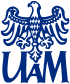 KARTA ZADAŃ STUDENTAMODUŁ KSZTAŁCENIA NAUCZYCIELIPRAKTYKA DYDAKTYCZNA - śródrocznaRok akademicki ……1.IMIĘ I NAZWISKO STUDENTA …………………………………………….2.NUMER ALBUMU……………………………………………………………3.KIERUNEK STUDIÓW Edukacja artystyczna w zakresie sztuk muzycznych4.ROK STUDIÓW    II                 SEMESTR    45.NAZWA PLACÓWKI  ( nazwa, adres, pieczątka szkoły)……………………………………………………………………………………………………………………………………………………………………………………………………6. NAUCZYCIEL – OPIEKUN PRAKTYK  (nauczyciel przedmiotu kierunkowego)…………………………………………………………………………………........................Lp.RODZAJ ZADAŃLICZBA GODZINDATAPODPIS NAUCZYCIELA –OPIEKUNA1.Zapoznanie ze specyfiką placówki, w szczególności poznanie realizowanych przez nią zadań dydaktycznych, prowadzonej dokumentacji.52.Obserwacja lekcji  muzyki , muzycznych zajęć pozalekcyjnych.103. Współdziałanie z opiekunem (asystowanie).54. Pełnienie roli nauczyciela – prowadzenie lekcji muzyki/ zajęć muzycznych. 55. Analiza i interpretacja zaobserwowanych zdarzeń, doświadczeń.56.Łącznie30Student/tka zrealizował/a w ramach praktyki PRZYGOTOWANIE W ZAKRESIE DYDAKTYCZNYM 30Zaliczenie nauczyciela  opiekuna z ramienia szkoły (data, podpis)Zaliczenie nauczyciela akademickiego (data, podpis)